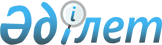 Об установлении на 2022 год объемов тарифной квоты в отношении отдельных видов риса длиннозерного, происходящего из Социалистической Республики Вьетнам и ввозимого на территории государств – членов Евразийского экономического союзаРешение Коллегии Евразийской экономической комиссии от 26 октября 2021 года № 143.
      В соответствии со статьей 45 Договора о Евразийском экономическом союзе от 29 мая 2014 года, главой 2 Соглашения о свободной торговле между Евразийским экономическим союзом и его государствами-членами, с одной стороны, и Социалистической Республикой Вьетнам, с другой стороны, от 29 мая 2015 года (далее – Соглашение) и приложением № 1 к Соглашению Коллегия Евразийской экономической комиссии решила:
      1. Установить на 2022 год объемы тарифной квоты в отношении отдельных видов риса длиннозерного, происходящего из Социалистической Республики Вьетнам и ввозимого на территории государств – членов Евразийского экономического союза (далее – государства-члены) в соответствии с Соглашением (далее соответственно – рис длиннозерный, тарифная квота), согласно приложению.
      2. Установить, что тарифная квота применяется в отношении риса длиннозерного, помещаемого под таможенную процедуру выпуска для внутреннего потребления.
      3. Государствам-членам:
      осуществлять распределение объемов тарифной квоты, установленных пунктом 1 настоящего Решения, между участниками внешнеторговой деятельности в соответствии со своим законодательством;
      поручить уполномоченным органам исполнительной власти осуществлять выдачу лицензий на импорт риса длиннозерного.
      4. Просить государства-члены: 
      представить при необходимости не позднее 1 июня 2022 г. на рассмотрение Евразийской экономической комиссии предложения о внесении изменений в настоящее Решение в части распределения невыбранной части установленных объемов тарифной квоты между государствами-членами;
      проинформировать Евразийскую экономическую комиссию по результатам первого полугодия 2022 г. о выбранной части установленных пунктом 1 настоящего Решения объемов тарифной квоты, а также о прогнозах по выборке установленных объемов тарифной квоты до конца 2022 года.
      5. Настоящее Решение вступает в силу по истечении 30 календарных дней с даты его официального опубликования. ОБЪЕМЫ 
тарифной квоты на 2022 год в отношении отдельных видов риса длиннозерного, происходящего из Социалистической Республики Вьетнам и ввозимого на территории государств – членов Евразийского экономического союза в соответствии с Соглашением о свободной торговле между Евразийским экономическим союзом и его государствами-членами, с одной стороны, и Социалистической Республикой Вьетнам, с другой стороны, от 29 мая 2015 года 
					© 2012. РГП на ПХВ «Институт законодательства и правовой информации Республики Казахстан» Министерства юстиции Республики Казахстан
				
      Председатель КоллегииЕвразийской экономической комиссии

М. Мясникович
ПРИЛОЖЕНИЕ 
к Решению Коллегии
Евразийской экономической комиссии
от 26 октября 2021 г. № 143
Наименование товара
Код
ТН ВЭД ЕАЭС
Объемы тарифной квоты (тонн)
Объемы тарифной квоты (тонн)
Объемы тарифной квоты (тонн)
Объемы тарифной квоты (тонн)
Объемы тарифной квоты (тонн)
Наименование товара
Код
ТН ВЭД ЕАЭС
Республика Армения
Республика Беларусь
Республика Казахстан
Кыргызская Республика
Российская Федерация
Полностью обрушенный пропаренный длиннозерный рис с отношением длины к ширине, равным 3 или более 
1006 30 670 1
400
1814
0,0
0,0
7786
Полностью обрушенный прочий длиннозерный рис с отношением длины к ширине, равным 3 или более
1006 30 980 1
400
1814
0,0
0,0
7786